ЗАТВЕРДЖЕНОРозпорядження голови районної державної адміністрації 															від « 02» _січня 2020 року															№ 2/А-2020Графікпроведення виїзних особистих прийомів громадян керівництвомРоздільнянської районної державної адміністраціїна I квартал 2020 року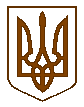 УКРАЇНАОДЕСЬКА ОБЛАСТЬРОЗДІЛЬНЯНСЬКА РАЙОННА ДЕРЖАВНА АДМІНІСТРАЦІЯРОЗПОРЯДЖЕННЯ02 січня 2020 року №2/А-2020Про затвердження графіка проведення виїзних особистих прийомів громадян керівництвом Роздільнянської районної державної адміністрації на I квартал 2020 рокуНа виконання пункту 6 Указу Президента України від 07.02.2008 р. № 109/2008 „Про першочергові заходи щодо забезпечення реалізації та гарантування конституційного права на звернення до органів державної влади та органів місцевого самоврядування”, відповідно до    статті 22 Закону України „Про звернення громадян”, для забезпечення реалізації прав громадян на звернення:1.Затвердити графік проведення виїзних особистих прийомів громадян керівництвом районної державної адміністрації на I квартал 2020 року (додається).2. Контроль за виконанням розпорядження залишаю за собою.Голова районної державної адміністрації	       			                         Н.В.Бараненко                                                            Проект розпорядженняПро затвердження графіка проведення виїзних особистих прийомів громадян керівництвом Роздільнянської районної державної адміністрації на I квартал 2020 рокуНа виконання пункту 6 Указу Президента України від 07.02.2008 р. № 109/2008 „Про першочергові заходи щодо забезпечення реалізації та гарантування конституційного права на звернення до органів державної влади та органів місцевого самоврядування”, відповідно до    статті 22 Закону України „Про звернення громадян”, для забезпечення реалізації прав громадян на звернення:1.Затвердити графік проведення виїзних особистих прийомів громадян керівництвом районної державної адміністрації на I квартал 2020 року (додається).2. Контроль за виконанням розпорядження залишаю за собою.Голова районної державної адміністрації	       			                         Н.В.БараненкоПогоджено:Заступник головирайонної державної адміністрації                                                                           Н. І. ТарнавськаКерівник апарату районної держаної адміністрації						                              О. Я. ГоловкоВ/о завідуючого юридичного сектору апарату районної державної адміністрації		      			                           К. А. КідготкоНачальник відділу загального діловодствата контролю апарату районної державної адміністрації		                            А.А. КальнєваРозрахунок розсилки:Відділ загального діловодствата контролю апарату райдержадміністрації  – 4 примірникаГоловний спеціаліст відділу загального діловодствата контролю апарату районної державної адміністрації Миндра Вікторія Георгіївна 3 28 80Населений пунктДата проведення та відповідальнийДата проведення та відповідальнийДата проведення та відповідальнийГолова райдержадміністраціїПерший заступник голови райдержадміністраціїЗаступник голови райдержадміністраціїЛиманська селищна радасіченьБецилівська сільська радалютийБуцинівська сільська радаВиноградарська сільська радалютийГаївська сільська радаЄгорівська сільська радасіченьЄреміївська сільська радасіченьКам’янська сільська радалютийКіровська сільська радаКошарська сільська радалютийКучурганська сільська радаМарківська сільська радаберезеньНовоукраїнська сільська радаберезеньПонятівська сільська радаберезеньСтаростинська сільська радасіченьСтепанівська сільська радаСтепова сільська радаберезеньЩербанська сільська радаЯковлівська сільська рада